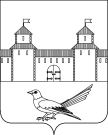 от 19.12.2016 № 2229-пО присвоении почтового адреса жилому помещению (дому)	Руководствуясь статьёй 16 Федерального закона от 06.10.2003 № 131-ФЗ «Об общих принципах организации местного самоуправления в Российской Федерации», постановлением Правительства Российской Федерации от 19.11.2014 №1221 «Об утверждении Правил присвоения, изменения и аннулирования адресов», постановлением администрации Сорочинского городского округа Оренбургской области от 01.07.2016 №1046-п «Об утверждении Положения о порядке присвоения, изменения и аннулирования адресов на территории Сорочинского городского округа Оренбургской области, статьями 32, 35, 40 Устава муниципального образования Сорочинский городской округ Оренбургской области, свидетельством на право собственности на землю серии РФ XXIX 56:45 №0468626  от 30.07.1997 (регистрационная запись №1935), выданным комитетом по земельным ресурсам и землеустройству г.Сорочинска,  кадастровым паспортом земельного участка от 09.12.2016 №56/16-703944, техническим планом здания от 08.12.2016, подготовленным ГУП «Облтехинвентаризация» и поданным заявлением (вх.№Рз-1733 от 08.12.2016), администрация Сорочинского городского округа Оренбургской области постановляет:      1. Присвоить жилому помещению (дому), общей площадью 98,5кв.м., расположенному в границах земельного участка с кадастровым номером 56:45:0101011:5, почтовый адрес: Российская Федерация, Оренбургская область, г. Сорочинск, ул. Минская, д. 9.     2. Контроль за исполнением настоящего постановления возложить на  главного архитектора муниципального образования Сорочинский городской округ Оренбургской области Крестьянова А.Ф.      3. Настоящее постановление вступает в силу со дня подписания и подлежит размещению на Портале муниципального образования Сорочинский городской округ Оренбургской области.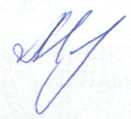 Глава  муниципального образованияСорочинский городской округ                                                        Т.П. Мелентьева Разослано: в дело, прокуратуре, Управлению архитектуры, заявителю, Кузнецову В.Г., ОУФМСАдминистрация Сорочинского городского округа Оренбургской областиП О С Т А Н О В Л Е Н И Е